452414, Акбирҙе ауылы, Газпром урамы, 21                                                  452414, с.Акбердино, ул. Газпромовская, 21Тел.8 (34795) 2-51-01, факс 2-51-03                                                                           Тел.8 (34795) 2-51-01, факс 2-51-03e-mail: akberdino_igln@ mail.ru                                                                                 e-mail: akberdino_igln@ mail.ru_____________________________________________________________________________________________ҠАРАР                                                                          РЕШЕНИЕСовета сельского поселения Акбердинский сельсовет муниципального района Иглинский район Республики Башкортостан пятого созываО внесении изменений в решение Совета сельского поселения Акбердинский сельсовет муниципального района Иглинский район Республики Башкортостан № 64 от 26.12.2019 года «О бюджете  сельского поселения Акбердинский сельсовет муниципального района  Иглинский  район Республики  Башкортостан на 2020 год и на плановый период 2021 и 2022 годов»Совет сельского поселения Акбердинский  сельсовет муниципального района  Иглинский район  Республики Башкортостан  решил:1. Изложить пункт 1 в следующей редакции:«Утвердить основные характеристики бюджета  сельского поселения Акбердинский сельсовет муниципального района Иглинский  район  Республики Башкортостан на 2020 год:1) прогнозируемый общий объем доходов бюджета  сельского поселения Акбердинский сельсовет муниципального района  Иглинский район  Республики Башкортостан в сумме 28 855,3 тыс. рублей;2) общий объем расходов бюджета  сельского поселения Акбердинский сельсовет муниципального района  Иглинский район  Республики Башкортостан в сумме 28 855,3 тыс. рублей2. Приложение 3,5,7,9 изложить в новой редакции.Глава сельского поселения:                                                          А.З. Сатаев 27  мая 2020 года№ 123 Приложение № 5к решению Совета сельского поселения Акбердинский сельсовет муниципального района Иглинский район Республики Башкортостан от  «27»мая 2020 г. № 123 «О внесении изменений   в решение Совета сельского поселения  Акбердинский сельсовет муниципального района Иглинский район  от  "26" декабря  2019 г.№ 64 «О бюджете сельского поселения   Акбердинский сельсовет муниципального района Иглинский район Республики Башкортостан на 2020 год и плановый период 2021 и 2022 годов»Распределение бюджетных ассигнований сельского поселения Акбердинский сельсовет муниципального района Иглинский район Республики Башкортостан на 2020 год по разделам, подразделам, целевым статьям (муниципальным программам сельского поселения и непрограммным направлениям деятельности), группам видов расходов классификации расходов бюджета.												     (тыс.руб.)Приложение №7к решению Совета сельского поселения Акбердинский сельсовет муниципального района Иглинский район Республики Башкортостан от  «27»мая 2020 г. № 123 «О внесении изменений   в решение Совета сельского поселения  Акбердинский  сельсовет муниципального района Иглинский район  от  "26" декабря  2019 г.№ 64 «О бюджете сельского поселения   Акбердинский сельсовет муниципального района Иглинский район Республики Башкортостан на 2020 год и плановый период 2021 и 2022 годов»Распределение бюджетных ассигнований сельского поселения Акбердинский сельсовет муниципального района Иглинский район Республики Башкортостан на 2020 год по целевым статьям (муниципальным программам сельского поселения и непрограммным направлениям деятельности), группам видов  расходов классификации расходов бюджета.											         (тыс.руб.)Приложение №9 к решению Совета сельского поселения  Акбердинский сельсовет муниципального района Иглинский район Республики Башкортостан от  «27»мая 2020 г. № 123 «О внесении изменений   в решение Совета сельского поселения  Акбердинский  сельсовет муниципального района Иглинский район  от  "26" декабря  2019 г. № 64 «О бюджете сельского поселения  Акбердинский сельсовет муниципального района Иглинский район Республики Башкортостан на 2020 год и плановый период 2021 и 2022 годов»Ведомственная структура расходов бюджета сельского поселения Акбердинский сельсовет муниципального района Иглинский район Республики Башкортостан на 2020 год                                                                                                                       (тыс. руб.)Приложение № 11к решению Совета сельского поселения Акбердинский сельсовет муниципального района Иглинский район Республики Башкортостан от «27»мая 2020 г. № 123«О внесении изменений   в решение Совета сельского поселения  Акбердинский  сельсовет муниципального района Иглинский район  от"26"декабря  2019 г. № 64  «О бюджете сельского поселения  Акбердинский сельсовет муниципального района Иглинский район Республики Башкортостан на 2020 год и плановый период 2021 и 2022 годов»Источники финансирования дефицита бюджетасельского поселения Акбердинский сельсовет муниципального района Иглинский район Республики Башкортостан на 2020 год  (тыс. рублей)Башҡортостан Республикаhы Иглин районымуниципаль районыныңАкбирҙе ауыл  советыауыл биләмәhеСоветы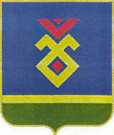 Советсельского поселения Акбердинский сельсовет муниципального района Иглинский районРеспублики БашкортостанПриложение  №3к решению Совета сельского поселенияПриложение  №3к решению Совета сельского поселенияАкбердинский сельсовет муниципальногоАкбердинский сельсовет муниципальногорайона Иглинский район Республики Башкортостанрайона Иглинский район Республики Башкортостанот «27»мая 2020 г. № 123от «27»мая 2020 г. № 123«О внесении изменений в решение Совета сельского«О внесении изменений в решение Совета сельскогопоселения Акбердинский сельсовет муниципальногопоселения Акбердинский сельсовет муниципальногорайона Иглинский район Республики Башкортостанрайона Иглинский район Республики Башкортостан от  "26" декабря  2019 г. № 64 от  "26" декабря  2019 г. № 64    "О бюджете сельского поселения Акбердинский  сельсовет     "О бюджете сельского поселения Акбердинский  сельсовет     "О бюджете сельского поселения Акбердинский  сельсовет Иглинского района Республики Башкортостан на 2020 годИглинского района Республики Башкортостан на 2020 годИглинского района Республики Башкортостан на 2020 годи плановый период 2021 и 2022 годови плановый период 2021 и 2022 годовПоступления доходов в бюджет сельского поселения Акбердинский сельсовет                                                                                      Иглинского района  Республики Башкортостан на 2020 годПоступления доходов в бюджет сельского поселения Акбердинский сельсовет                                                                                      Иглинского района  Республики Башкортостан на 2020 годПоступления доходов в бюджет сельского поселения Акбердинский сельсовет                                                                                      Иглинского района  Республики Башкортостан на 2020 год ( тыс. руб.)Вид доходаКод БКВсегоВСЕГО ДОХОДЫ28 855,3СОБСТВЕННЫЕ ДОХОДЫ16 708,0Налог на доходы физических лиц с доходов, источником которых является налоговый агент, за исключением доходов, в отношении которых исчисление и уплата налога осуществляются в соответствии со статьями 227, 227.1 и 228 Налогового кодекса Российской Федерации182 1 01 02010 01 0000 110 280,0Налог на доходы физических лиц с доходов, полученных физическими лицами в соответствии со статьей 228 Налогового Кодекса Российской Федерации182 1 01 02030 01 0000 110 0,0Налог на имущество физических лиц взымаемый по ставкам, применяемым к обьектам налогооблажения, расположенных в границах поселений182 1 06 01030 10 0000 110 1 774,0Земельный налог с организаций, обладающих земельным участком, расположенным в границах сельских поселений182 1 06 06033 10 0000 1105 000,0Государственная пошлина за совершение нотариальных действий должностными лиуами органов местного самоуправления791 1 08 0402001 0000 1104,0Земельный налог с физических лиц, обладающих земельным участком, расположенным в границах сельских поселений182 1 06 06043 10 0000 1109 060,0Доходы от сдачи в аренду имущества, находящегося в оперативном управлении  поселений и созданных ими учреждений (за исключением имущества муниципальных учреждений)863 1 11 05035 10 0000 12033,0Доходы, получаемые в виде арендной платы за земельные участки, государственная собственность на которые не разграничена и которые расположены в границах межселенных территорий муниципальных районов, а также средства от продажи права на заключение договоров аренды указанных земельных участков863 1 11 05013 05 0000 120377,0Прочие доходы от компенсации затрат бюджетов сельских поселений863 1 13 02995 10 0000 13040,0Прочие неналоговые доходы бюджетов поселений791 117 05050 10 0000 180140,0БЕЗВОЗМЕЗДНЫЕ ПОСТУПЛЕНИЯ12 147,3Субвенции бюджетам сельских поселений на осуществление первичного воинского учета на территориях, где отсутствуют военные комиссариаты791 20 23 5118 10 0000 150109,0Прочие межбюджетные трансферты, передаваемые бюджетам сельских поселений791 20 24 9999 10 5555 15010 138,3Прочие межбюджетные трансферты, передаваемые бюджетам сельских поселений791 20 24 99 99 10 7404 150700,0Межбюджетные трансферты, передаваемые бюджетам сельских поселений из бюджетов муниципальных районов на осуществление части полномочий по решению вопросов местного значения в соответствии с заключенными соглашениями791 20 24 0014 10 0000 1501 200,0НаименованиеРзПрЦсрВрСуммаВсего28855,3Общегосударственные вопросы01006840,4Программа «Совершенствование деятельности органов местного самоуправления  на 2020-2022 годы»01000116840,4Глава муниципального образования01020110202030823,0Расходы на выплату персоналу муниципальных органов01020110202030100823,0Руководство и управление в сфере установленных функций органов государственной  власти субъектов Российской Федерации и органов местного самоуправления01046017,4Расходы на выплату персоналу муниципальных органов010401102020401002211,0Закупки товаров, работ и услуг   для муниципальных нужд010401102020402001519,1Социальное обеспечение и иные выплаты населению0104011020204030025,0Иные бюджетные ассигнования010401102020408002262,3Национальная оборона0200109Мобилизационная и вневойсковая подготовка02030110251180109Осуществление первичного воинского учета  на территориях, где отсутствуют военные комиссариаты02030110251180109Расходы на выплату персоналу муниципальных органов02030110251180100109Закупки товаров, работ и услуг   для муниципальных нужд020301102511802000Национальная безопасность и правоохранительная деятельность0300352Обеспечение пожарной безопасности0310352Программа «Обеспечение первичных мер пожарной безопасности на территории сельского поселения Акбердинский  сельсовет  муниципального района Иглинский район Республики Башкортостана 2020-2022 годы0310181352Закупки товаров, работ и услуг для муниципальных нужд03101810124300200352Национальная экономика04001254,3Дорожное хозяйство04091200,0Программа «Развитие автомобильных дорог сельского поселения Акбердинский сельсовет  муниципального района Иглинский район Республики Башкортостан на 2020-2022 годы04090421200,0Закупки товаров, работ и услуг для муниципальных нужд040904201031502001200,0Другие вопросы в области национальной экономики041254,3Непрограммные расходы04129954,3Мероприятия в области строительства, архитектуры и градостроительства0412991010338020054,3Благоустройство050317529,6Программа «Развитие объектов внешнего благоустройства территорий населенных пунктов муниципального района Иглинского района сельского поселения Акбердинский сельсовет  муниципального района Иглинский район Республики Башкортостан на 2020-2022 годы»05032617529,6Расходы на выплаты персоналу в целях обеспечения выполнения функций государственными (муниципальными) органами, казенными учреждениями, органами управления государственными внебюджетными фондами05032610106050100161,0Закупки товаров, работ и услуг   для муниципальных нужд050326101060502006680,3Иные межбюджетные трансферты на финансирование мероприятий по благоустройству территорий05032610174040550Закупки товаров, работ и услуг для муниципальных нужд05032610174040200550Закупки товаров, работ и услуг для муниципальных нужд0503261F15555010138,3Закупки товаров, работ и услуг для муниципальных нужд0503261F15555020010138,3Другие вопросы в области охраны окружающей среды0600150Другие вопросы в области охраны окружающей среды0605150Муниципальная программа "Устойчивое развитие сельских территорий" муниципального района Иглинский район Республики Башкортостан на 2020-2022 годы»060506150Иные межбюджетные трансферты на финансирование мероприятий по благоустройству территорий населенных пунктов, коммунальному хозяйству, обеспечению мер пожарной безопасности, осуществлению дорожной деятельности и охране окружающей среды в границах сельских поселений06050510174040150Закупки товаров, работ и услуг для муниципальных нужд06050510174040200150Культура080090Муниципальная  программа "Развитие культуры и искусства в муниципальном районе Иглинский район Республики Башкортостан" на 2020-2022 годы08010890Мероприятия в сфере культуры, кинематографии0801081014587060Физическая культура и спорт110030Физическая культура1101111014187030Межбюджетные трансферты14032500140301102740002500НаименованиеЦсрВрСуммаВсегоПрограмма «Совершенствование деятельности органов местного самоуправления на 2020-2022 годы»01Глава муниципального образования0110202030823Расходы на выплату персоналу муниципальных органов0110202030100823Центральный аппарат01102020406014,4Расходы на выплату персоналу муниципальных органов01102020401002211Закупки товаров, работ и услуг для муниципальных нужд01102020402001519,1Социальное обеспечение и иные выплаты населению011020204030025,0Иные бюджетные ассигнования01102020408002262,3Национальная оборона02109Мобилизационная и вневойсковая подготовка0110251180109Осуществление первичного воинского учета  на территориях, где отсутствуют военные комиссариаты0110251180109Расходы на выплату персоналу муниципальных органов0110251180109Закупки товаров, работ и услуг   для муниципальных нужд0110251180109Программа «Развитие автомобильных дорог сельского поселения Акбердинский сельсовет муниципального района Иглинский район Республики Башкортостан на 2020-2022 годы»041200,0Дорожное хозяйство (дорожные фонды)04201031501200Закупки товаров, работ и услуг   для муниципальных нужд04201031502001200Программа «Развитие объектов внешнего благоустройства территорий населенных пунктов сельского поселения Акбердинский й  сельсовет муниципального района Иглинский район Республики Башкортостан на 2020-2022 годы»2617529,5Благоустройство территорий сельских поселений муниципального района Иглинский район Республики Башкортостан2617529,52610106050100161Закупки товаров, работ и услуг   для муниципальных нужд26101060502006680,2Закупки товаров, работ и услуг   для муниципальных нужд261F55550200 10138,3Закупки товаров, работ и услуг   для муниципальных нужд2610174040200550Программа "Устойчивое развитие сельских территорий" муниципального района Иглинский район Республики Башкортостан на 2020-2022 годы»06150Благоустройство территорий сельских поселений муниципального района Иглинский район Республики Башкортостан150Мероприятия в области экологии и природопользования2610174040150Закупки товаров, работ и услуг   для муниципальных нужд2610174040150Программа "Развитие культуры и искусства в муниципальном районе Иглинский район Республики Башкортостан" на 2020-2022 годы0890Мероприятия в сфере культуры, кинематографии081014587090Закупки товаров, работ и услуг   для муниципальных нужд081014587020090Физическая культура и спорт30Физическая культура111014187030Закупки товаров, работ и услуг   для муниципальных нужд111014187020030Программа «Обеспечение первичных мер пожарной безопасности на территории сельского поселения Акбердинский  сельсовет  муниципального района Иглинский район Республики Башкортостан на 2020-2022 годы»18352Обеспечение пожарной безопасности1810124300352Закупки товаров, работ и услуг для муниципальных нужд1810124300200352Непрограммные расходы9954,3Мероприятия в области строительства, архитектуры и градостроительства991010338054,3Закупки товаров, работ и услуг   для муниципальных нужд991010338020054,30Межбюджетные трансферты1403250001102740002500НаименованиеВед-воРзПзЦсВрСуммаВсего28855,3Администрация сельского поселения Акбердинский сельсовет муниципального района  Иглинского района Республики Башкортостан7916840,4Общегосударственные вопросы7910100Муниципальная программа "Совершенствование деятельности органов местного самоуправления муниципального района Иглинский район Республики Башкортостан"79101000116840,4Функционирование высшего должностного лица субъекта Российской Федерации и муниципального образования7910102823Расходы на выплату персоналу муниципальных органов7910102011020230100823Функционирование законодательных (представительных) органов государственной власти и представительных органов муниципальных образований79101046017,4Расходы на выплату персоналу муниципальных органов79101040110202401002211Закупки товаров, работ и услуг для муниципальных нужд79101040110202402001519,1Социальное обеспечение и иные выплаты населению791010401102024030025Иные бюджетные ассигнования79101040110202408002262,3Национальная оборона7910200109Мобилизационная и вневойсковая подготовка79102030110251180109Осуществление первичного воинского учета  на территориях, где отсутствуют военные комиссариаты79102030110251180109Расходы на выплату персоналу муниципальных органов79102030110251180109Пожарная безопасность7910300352Обеспечение пожарной безопасности7910310352Программа «Обеспечение первичных мер пожарной безопасности на территории сельского поселения на 2020-2022 годы»7910310181352Мероприятия по пожарной безопасности7910310181024300352Закупки товаров, работ и услуг для муниципальных нужд79103101810124300200352Национальная экономика79104001254,3Дорожное хозяйство 79104091200Муниципальная программа "Развитие автомобильных дорог муниципального района Иглинский район Республики Башкортостан" на 2018-2020 годы79104090421200Мероприятия по развитию автомобильных дорог муниципального района Иглинский район Республики Башкортостан791040904201031501200Закупки товаров, работ и услуг для муниципальных нужд791040904201031502001200Другие вопросы в области национальной экономики791041254,3Непрограммные расходы7910412991010338054,3Мероприятия в области строительства, архитектуры и градостроительства7910412991010338054,3Закупки товаров, работ и услуг для муниципальных нужд7910412991010338020054,3Благоустройство791050317529,6Программа «Развитие объектов внешнего благоустройства территорий населенных пунктов сельского поселения Акбердинский  сельсовет муниципального района Иглинский район Республики Башкортостан на 2020-2022 годы»79105032617529,6Расходы на выплаты персоналу в целях обеспечения выполнения функций государственными (муниципальными) органами, казенными учреждениями, органами управления государственными внебюджетными фондами79105032610106050100161Закупки товаров, работ и услуг для муниципальных нужд791050326101060502006680,3Закупки товаров, работ и услуг для муниципальных нужд79105032610174040200550Закупки товаров, работ и услуг для муниципальных нужд791050326101F5555020010138,3Другие вопросы в области охраны окружающей среды7910605150Закупки товаров, работ и услуг для муниципальных нужд79106052610174040150Культура791080108120090Муниципальная  программа "Развитие культуры и искусства в муниципальном районе Иглинский район Республики Башкортостан" на 2020-2022 годы7910801081014587090Мероприятия в сфере культуры, кинематографии7910801081014587090Закупки товаров, работ и услуг для муниципальных нужд7910801081014587020090Физическая культура и спорт791110030Муниципальная программа «Развитие физической культуры и спорта в муниципальном районе Иглинский район Республики Башкортостан»7911101111014187030Мероприятия по развитию физической культуры и спорта в муниципальном районе Иглинский район Республике Башкортостан7911101111014187030Закупки товаров, работ и услуг для муниципальных нужд7911101111014187020030Межбюджетные трансферты14032500011102740002500КодНаименование кода классификации источников финансирования дефицита бюджета Сумма123                        ВСЕГО01 00  00 00 00 0000 000ИСТОЧНИКИ ВНУТРЕННЕГО ФИНАНСИРОВАНИЯ ДЕФИЦИТОВ БЮДЖЕТОВ 01 05 00 00 00 0000 000Изменение остатков средств на счетах по учету средств бюджетов